Základná škola Ul. 17. novembra Sabinov Úrad práce sociálnych vecí a rodiny PrešovBURZA INFORMÁCIÍ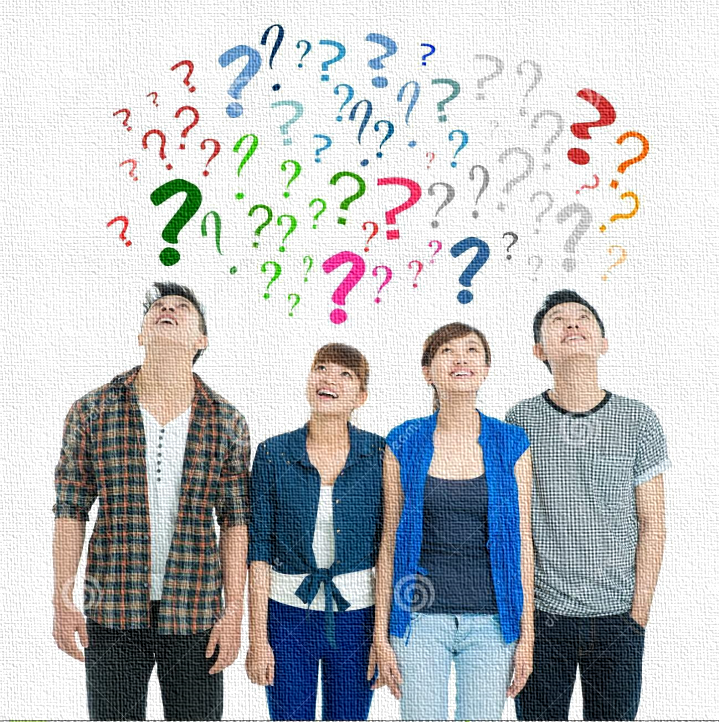 Dovoľujeme si Vás pozvať na BURZU INFORMÁCIÍ,ktorá sa bude konať dňa12. januára 2015 od 15:00 do 17:00Mestského kultúrneho strediska v Sabinove.Program:Prezentácia vybraných  stredných škôl v pôsobnosti PSKUkážky študijných a učebných odborovPoradenstvo pre voľbu povolaniaInformácie pre žiakov ZŠ, výchovných poradcov  a rodičovVstup voľný!